Początek formularzaDół formularzaAdres strony internetowej, na której zamieszczona będzie specyfikacja istotnych warunków zamówienia (jeżeli dotyczy): http://www.powiat.starachowice.pl oraz www.spstarachowice.bip.doc.plOgłoszenie nr 358201 - 2016 z dnia 2016-12-02 r. Kałków: Dostawa żywności na potrzeby Domu Pomocy Społecznej im. Sue Ryder w Kałkowie-Godowie gm. Pawłów w okresie od 1 stycznia 2017 roku do 31 grudnia 2017 roku
OGŁOSZENIE O ZAMÓWIENIU - Dostawy Zamieszczanie ogłoszenia: obowiązkowe Ogłoszenie dotyczy: zamówienia publicznego Zamówienie dotyczy projektu lub programu współfinansowanego ze środków Unii Europejskiej nie 
Nazwa projektu lub programuO zamówienie mogą ubiegać się wyłącznie zakłady pracy chronionej oraz wykonawcy, których działalność, lub działalność ich wyodrębnionych organizacyjnie jednostek, które będą realizowały zamówienie, obejmuje społeczną i zawodową integrację osób będących członkami grup społecznie marginalizowanych nie 
Należy podać minimalny procentowy wskaźnik zatrudnienia osób należących do jednej lub więcej kategorii, o których mowa w art. 22 ust. 2 ustawy Pzp, nie mniejszy niż 30%, osób zatrudnionych przez zakłady pracy chronionej lub wykonawców albo ich jednostki (w %) SEKCJA I: ZAMAWIAJĄCYPostępowanie przeprowadza centralny zamawiający nie Postępowanie przeprowadza podmiot, któremu zamawiający powierzył/powierzyli przeprowadzenie postępowania nie Informacje na temat podmiotu któremu zamawiający powierzył/powierzyli prowadzenie postępowania:
Postępowanie jest przeprowadzane wspólnie przez zamawiającychnie 
Jeżeli tak, należy wymienić zamawiających, którzy wspólnie przeprowadzają postępowanie oraz podać adresy ich siedzib, krajowe numery identyfikacyjne oraz osoby do kontaktów wraz z danymi do kontaktów: 

Postępowanie jest przeprowadzane wspólnie z zamawiającymi z innych państw członkowskich Unii Europejskiej nie W przypadku przeprowadzania postępowania wspólnie z zamawiającymi z innych państw członkowskich Unii Europejskiej – mające zastosowanie krajowe prawo zamówień publicznych:
Informacje dodatkowe:I. 1) NAZWA I ADRES: Dom Pomocy Społecznej im. Sue Ryder w Kałkowie-Godowie, krajowy numer identyfikacyjny 29153892300000, ul. Godów  88, 27225   Kałków, woj. świętokrzyskie, państwo Polska, tel. 41 3343862, 0600039912, e-mail dps.kalkow@poczta.fm, faks 413 343 863. 
Adres strony internetowej (URL): I. 2) RODZAJ ZAMAWIAJĄCEGO: Jednostki organizacyjne administracji samorządowej I.3) WSPÓLNE UDZIELANIE ZAMÓWIENIA (jeżeli dotyczy): Podział obowiązków między zamawiającymi w przypadku wspólnego przeprowadzania postępowania, w tym w przypadku wspólnego przeprowadzania postępowania z zamawiającymi z innych państw członkowskich Unii Europejskiej (który z zamawiających jest odpowiedzialny za przeprowadzenie postępowania, czy i w jakim zakresie za przeprowadzenie postępowania odpowiadają pozostali zamawiający, czy zamówienie będzie udzielane przez każdego z zamawiających indywidualnie, czy zamówienie zostanie udzielone w imieniu i na rzecz pozostałych zamawiających): I.4) KOMUNIKACJA: 
Nieograniczony, pełny i bezpośredni dostęp do dokumentów z postępowania można uzyskać pod adresem (URL)nie 
Adres strony internetowej, na której zamieszczona będzie specyfikacja istotnych warunków zamówienia tak 
www.powiat.starachowice.pl oraz www.spstarachowice.bip.doc.pl
Dostęp do dokumentów z postępowania jest ograniczony - więcej informacji można uzyskać pod adresem nie 
Oferty lub wnioski o dopuszczenie do udziału w postępowaniu należy przesyłać:
Elektronicznienie 
adres Dopuszczone jest przesłanie ofert lub wniosków o dopuszczenie do udziału w postępowaniu w inny sposób:
nie 
Wymagane jest przesłanie ofert lub wniosków o dopuszczenie do udziału w postępowaniu w inny sposób:
tak 
Inny sposób: 
w formie pisemnej
Adres: 
Dom Pomocy Społecznej im. Sue Ryder w Kałkowie-Godowie , Godów 88, 27-225 Kałków, woj. świętokrzyskie
Komunikacja elektroniczna wymaga korzystania z narzędzi i urządzeń lub formatów plików, które nie są ogólnie dostępnenie 
Nieograniczony, pełny, bezpośredni i bezpłatny dostęp do tych narzędzi można uzyskać pod adresem: (URL) SEKCJA II: PRZEDMIOT ZAMÓWIENIA 
II.1) Nazwa nadana zamówieniu przez zamawiającego: Dostawa żywności na potrzeby Domu Pomocy Społecznej im. Sue Ryder w Kałkowie-Godowie gm. Pawłów w okresie od 1 stycznia 2017 roku do 31 grudnia 2017 roku
Numer referencyjny: 
Przed wszczęciem postępowania o udzielenie zamówienia przeprowadzono dialog techniczny nie 
II.2) Rodzaj zamówienia: dostawy 
II.3) Informacja o możliwości składania ofert częściowych
Zamówienie podzielone jest na części: Nie 

II.4) Krótki opis przedmiotu zamówienia (wielkość, zakres, rodzaj i ilość dostaw, usług lub robót budowlanych lub określenie zapotrzebowania i wymagań ) a w przypadku partnerstwa innowacyjnego - określenie zapotrzebowania na innowacyjny produkt, usługę lub roboty budowlane: Przedmiotem zamówienia jest dostawa żywności na potrzeby Domu Pomocy Społecznej im. Sue Ryder w Kałkowie-Godowie gm. Pawłów od 1 stycznia 2017 roku do 31 grudnia 2017 roku. Przedmiot zamówienia obejmuje dostawę całodobowego wyżywienia z uwzględnieniem diet ustalanych dla mieszkańców na bieżąco. Dzienna racja pokarmowa dla pensjonariusza DPS wynosić będzie: 1. produkty zbożowe (w przeliczeniu na mąkę) - 270 g pieczywo mieszane - 250 g mąka i makarony - 50 g kasze - 40 g 2. mleko i produkty mleczne (w przeliczeniu na mleko płynne) - 1150 ml mleko - 550 ml sery twarogowe - 60 g sery podpuszczkowe - 20 g 3. jaja ¾ szt. 4. mięso, wędliny, ryby, (w przeliczeniu na mięso z kością) - 200 g mięso - 110 g wędliny - 40 g ryby - 40 g 5. masło 40 g 6. inne tłuszcze 15 ml. 7. ziemniaki 350 g 8. warzywa i owoce obfitujące w witaminę C 230 g 9. warzywa i niektóre owoce obfitujące w karoten 120 g 10. inne warzywa i owoce 280 g 11. cukier i słodycze (w przeliczeniu na cukier) 75 g cukier 60 g dżemy i marmolady 30 g Energia w kaloriach: 2500-2600 Białko ogółem w g.: 90, w tym zwierzęce 58 Tłuszcze w g.: 88 Węglowodany w g.:347 g 1. Wszystkie etapy procesu produkcyjnego, łącznie z napełnianiem termosów powinny przebiegać bez zbędnych przestojów, celem zabezpieczenia przed zanieczyszczeniem zepsuciem i rozwojem drobnoustrojów chorobotwórczych. Zobowiązuje się wykonawcę do przestrzegania normatywnych wartości energetycznych, wartości odżywczych i smakowych potraw oraz do przygotowywania ich zgodnie z prawnymi regulacjami o warunkach zdrowotnych żywności i żywienia, przy równoczesnym zapewnieniu modyfikacji opracowanych jadłospisów przez urozmaicenia, sezonowość. Należy uwzględnić przygotowywanie posiłków w okresie świąt oraz okazjonalnych uroczystości z uwzględnieniem tradycyjnych potraw. 2. Posiłki powinny być przewożone w naczyniach transportowych i termosach gastronomicznych zapewniających utrzymanie temperatury spożywania potraw oraz posiadających odpowiednie atesty Państwowego Zakładu Higieny, Zakładu Badania Żywności i Przedmiotów Użytku. Pomiar temperatury odbywać się będzie w momencie przekazania posiłków do DPS: zupa-75°C, II danie - 65°C, napoje gorące - 80°C. , produkty zimne -15°C. Pojemniki, w których pakowana jest żywność mają być czyste, bez uszkodzeń, bez znaczących zmian fizycznych mogących przyczynić się do zagrożenia epidemiologicznego, a termosy zamykane szczelnie tak by podczas transportu posiłki w formie płynnej nie ulegały rozlaniu. 3. Transport posiłków prowadzony będzie samochodami dostosowanymi do przewożenia środków spożywczych. 4. Posiłki dostarczane będą 3 razy dziennie w godzinach: - śniadanie: godz. 8.00-8.30 - obiad: godz. 13.00-13.30 - kolacja: godz. 1700-17.30 5. Posiłki będą dzielone na dwa oddziały: oddział A - 60 posiłków oddział B - 28 posiłków 6. Dokładna liczbę posiłków na dany dzień zamawiający będzie podawał wykonawcy telefonicznie lub faksem do godz. 10.00 dnia poprzedniego.7. Należy udostępnić upoważnionemu przedstawicielowi Zamawiającego ponadto jedną porcję każdego posiłku do degustacji w zakresie diety podstawowej w celu dokonania kontroli wagi i estetyki zestawionego posiłku. 8. Wykonawca po zakończeniu pory wydawania poszczególnych posiłków odbierze odpady pokonsumpcyjne. 9. Jadłospisy podlegać będą kontroli Zamawiającego. Wykonawca zobowiązuje się do przedstawienia osobie upoważnionej planowanego na następną dekadę ( 10 dni) jadłospisu ( wzór ustalony przez Wykonawcę), w którym zawarte będą następujące dane: nazwa posiłku, kaloryczność, gramatura gotowego posiłku z podziałem części składowych wyrażone w gramach lub sztukach. 10. Wykonawca zobowiązany jest używać masło świeże extra a nie produkty masłopodobne oraz wędliny wysokiej jakości. 11 Reklamacje dotyczące składu jakościowego i ilościowego (np. brak masła) będą zgłaszane wykonawcy telefonicznie oraz w formie pisemnej.12.Wykonawca powinien co najmniej 1 raz w tygodniu dostarczać wykaz poszczególnych produktów z których został sporządzony posiłek wraz z wykazem gramatury, 13.Zaleca się, aby Wykonawca pobierał i przechowywał próbki podanych posiłków w specjalnie przeznaczonych do tego lodówkach przez okres 48 godz. od upływu dnia ich podania. 14.Zamawiający będzie dokonywał kontroli wartości wsadu do kotła poprzez wezwanie wykonawcy do okazania raportów żywienia. W razie wątpliwości raz w m-cu zamawiający ma prawo na koszt wykonawcy do weryfikacji tych raportów przez PIH. 15.Za uchybienia ujawnione w trakcie kontroli np. SANEPID-u wynikające ze świadczonej przez Wykonawcę usługi, której następstwem będą m.in. mandaty, kary odpowiada Wykonawca. Podstawą do sporządzania posiłków dla mieszkańców będą: wykaz norm dziennych racji pokarmowych dla zakładów żywienia zbiorowego typu zamkniętego opracowany przez Instytut Żywności i Żywienia oraz norm HCCAP wykaz diet stosowanych w DPS. 16.Wszelkie posiłki powinny być przygotowywane zgodnie z obowiązującymi normami żywieniowymi wg Instytutu Żywienia i Żywności, jak również przepisami prawa w zakresie higieny żywienia norm HCCAP oraz wewnętrznymi przepisami Zamawiającego. IV. Warunki dodatkowe:17. Podana cena brutto na realizację zamówienia winna uwzględniać wszelkie rabaty i upusty zastosowane dla Zamawiającego, Zakres zamówienia obejmuje usługi zgodnie z CPV: przedmiot główny - 55.52.12.00-0.

II.5) Główny kod CPV: 55521200-0

II.6) Całkowita wartość zamówienia (jeżeli zamawiający podaje informacje o wartości zamówienia): 
Wartość bez VAT: 310182.22
Waluta: PLN
(w przypadku umów ramowych lub dynamicznego systemu zakupów – szacunkowa całkowita maksymalna wartość w całym okresie obowiązywania umowy ramowej lub dynamicznego systemu zakupów)
II.7) Czy przewiduje się udzielenie zamówień, o których mowa w art. 67 ust. 1 pkt 6 i 7 lub w art. 134 ust. 6 pkt 3 ustawy Pzp: nie 
II.8) Okres, w którym realizowane będzie zamówienie lub okres, na który została zawarta umowa ramowa lub okres, na który został ustanowiony dynamiczny system zakupów:data rozpoczęcia: 01/01/2017 data zakończenia: 31/12/2017
II.9) Informacje dodatkowe: SEKCJA III: INFORMACJE O CHARAKTERZE PRAWNYM, EKONOMICZNYM, FINANSOWYM I TECHNICZNYM III.1) WARUNKI UDZIAŁU W POSTĘPOWANIU III.1.1) Kompetencje lub uprawnienia do prowadzenia określonej działalności zawodowej, o ile wynika to z odrębnych przepisów
Określenie warunków: 
Informacje dodatkowe 
III.1.2) Sytuacja finansowa lub ekonomiczna 
Określenie warunków: 
Informacje dodatkowe 
III.1.3) Zdolność techniczna lub zawodowa 
Określenie warunków: - W postępowaniu mogą brać udział wykonawcy, którzy posiadają doświadczenie zawodowe rozumiane jako należyte wykonanie w okresie ostatnich trzech lat usług polegających na dostawie żywności dla min. jednej placówki o charakterze zakładu opieki zdrowotnej lub placówki pomocy społecznej dla min. 50 pacjentów lub podopiecznych. - W postępowaniu mogą brać udział wykonawcy, którzy dysponują zapleczem kuchennym spełniających następujące wymagania: a. Zaplecze kuchenne, w którym przygotowywane będą posiłki powinno posiadać pozytywną opinie właściwego terenowego inspektora sanitarnego w sprawie dopuszczenia do użytkowania. Opinia ta musi być dołączona do oferty. b. Zaplecze kuchenne powinno znajdować się w odległości zapewniającej dowóz posiłków do siedziby DPS w Kałkowie w temperaturze odpowiedniej do spożycia. Przyjmuje się, iż takie warunki zostaną zapewnione przy odległości nie większej niż 40 km od siedziby Zamawiającego.
Zamawiający wymaga od wykonawców wskazania w ofercie lub we wniosku o dopuszczenie do udziału w postępowaniu imion i nazwisk osób wykonujących czynności przy realizacji zamówienia wraz z informacją o kwalifikacjach zawodowych lub doświadczeniu tych osób: nie 
Informacje dodatkowe: III.2) PODSTAWY WYKLUCZENIA III.2.1) Podstawy wykluczenia określone w art. 24 ust. 1 ustawy Pzp
III.2.2) Zamawiający przewiduje wykluczenie wykonawcy na podstawie art. 24 ust. 5 ustawy Pzp nie III.3) WYKAZ OŚWIADCZEŃ SKŁADANYCH PRZEZ WYKONAWCĘ W CELU WSTĘPNEGO POTWIERDZENIA, ŻE NIE PODLEGA ON WYKLUCZENIU ORAZ SPEŁNIA WARUNKI UDZIAŁU W POSTĘPOWANIU ORAZ SPEŁNIA KRYTERIA SELEKCJI Oświadczenie o niepodleganiu wykluczeniu oraz spełnianiu warunków udziału w postępowaniu 
tak 
Oświadczenie o spełnianiu kryteriów selekcji 
nie III.4) WYKAZ OŚWIADCZEŃ LUB DOKUMENTÓW , SKŁADANYCH PRZEZ WYKONAWCĘ W POSTĘPOWANIU NA WEZWANIE ZAMAWIAJACEGO W CELU POTWIERDZENIA OKOLICZNOŚCI, O KTÓRYCH MOWA W ART. 25 UST. 1 PKT 3 USTAWY PZP: oświadczenie o niepodleganiu wykluczeniu oraz spełnianiu warunków udziału w postępowaniuIII.5) WYKAZ OŚWIADCZEŃ LUB DOKUMENTÓW SKŁADANYCH PRZEZ WYKONAWCĘ W POSTĘPOWANIU NA WEZWANIE ZAMAWIAJACEGO W CELU POTWIERDZENIA OKOLICZNOŚCI, O KTÓRYCH MOWA W ART. 25 UST. 1 PKT 1 USTAWY PZP III.5.1) W ZAKRESIE SPEŁNIANIA WARUNKÓW UDZIAŁU W POSTĘPOWANIU:
oświadczenie o niepodleganiu wykluczeniu oraz spełnianiu warunków udziału w postępowaniu
III.5.2) W ZAKRESIE KRYTERIÓW SELEKCJI:III.6) WYKAZ OŚWIADCZEŃ LUB DOKUMENTÓW SKŁADANYCH PRZEZ WYKONAWCĘ W POSTĘPOWANIU NA WEZWANIE ZAMAWIAJACEGO W CELU POTWIERDZENIA OKOLICZNOŚCI, O KTÓRYCH MOWA W ART. 25 UST. 1 PKT 2 USTAWY PZP • wykaz wykonanych, a w przypadku świadczeń okresowych lub ciągłych również wykonywanych, głównych dostaw lub usług, w okresie ostatnich trzech lat przed upływem terminu składania ofert albo wniosków o dopuszczenie do udziału w postępowaniu, a jeżeli okres prowadzenia działalności jest krótszy - w tym okresie, wraz z podaniem ich wartości, przedmiotu, dat wykonania i podmiotów, na rzecz których dostawy lub usługi zostały wykonane, oraz załączeniem dowodów, czy zostały wykonane lub są wykonywane należycie; • wykaz narzędzi, wyposażenia zakładu i urządzeń technicznych dostępnych wykonawcy usług lub robót budowlanych w celu wykonania zamówienia wraz z informacją o podstawie do dysponowania tymi zasobami; III.7) INNE DOKUMENTY NIE WYMIENIONE W pkt III.3) - III.6) Decyzja właściwego inspektora sanitarnego dotycząca zaplecza kuchennego. Informacja o lokalizacji zaplecza kuchennegoSEKCJA IV: PROCEDURA IV.1) OPIS 
IV.1.1) Tryb udzielenia zamówienia: przetarg nieograniczony 
IV.1.2) Zamawiający żąda wniesienia wadium:nie 
IV.1.3) Przewiduje się udzielenie zaliczek na poczet wykonania zamówienia:nie 
IV.1.4) Wymaga się złożenia ofert w postaci katalogów elektronicznych lub dołączenia do ofert katalogów elektronicznych: nie 
Dopuszcza się złożenie ofert w postaci katalogów elektronicznych lub dołączenia do ofert katalogów elektronicznych: 
nie 
Informacje dodatkowe: 
IV.1.5.) Wymaga się złożenia oferty wariantowej: nie 
Dopuszcza się złożenie oferty wariantowej 
nie 
Złożenie oferty wariantowej dopuszcza się tylko z jednoczesnym złożeniem oferty zasadniczej: 
nie 
IV.1.6) Przewidywana liczba wykonawców, którzy zostaną zaproszeni do udziału w postępowaniu 
(przetarg ograniczony, negocjacje z ogłoszeniem, dialog konkurencyjny, partnerstwo innowacyjne) Liczba wykonawców  
Przewidywana minimalna liczba wykonawców 
Maksymalna liczba wykonawców  
Kryteria selekcji wykonawców: 
IV.1.7) Informacje na temat umowy ramowej lub dynamicznego systemu zakupów: Umowa ramowa będzie zawarta: 

Czy przewiduje się ograniczenie liczby uczestników umowy ramowej: 
nie 
Informacje dodatkowe: 

Zamówienie obejmuje ustanowienie dynamicznego systemu zakupów: 
nie 
Informacje dodatkowe: 

W ramach umowy ramowej/dynamicznego systemu zakupów dopuszcza się złożenie ofert w formie katalogów elektronicznych: 
nie 
Przewiduje się pobranie ze złożonych katalogów elektronicznych informacji potrzebnych do sporządzenia ofert w ramach umowy ramowej/dynamicznego systemu zakupów: 
nie 
IV.1.8) Aukcja elektroniczna 
Przewidziane jest przeprowadzenie aukcji elektronicznej (przetarg nieograniczony, przetarg ograniczony, negocjacje z ogłoszeniem) nie 
Należy wskazać elementy, których wartości będą przedmiotem aukcji elektronicznej: 
Przewiduje się ograniczenia co do przedstawionych wartości, wynikające z opisu przedmiotu zamówienia:
nie 
Należy podać, które informacje zostaną udostępnione wykonawcom w trakcie aukcji elektronicznej oraz jaki będzie termin ich udostępnienia: 
Informacje dotyczące przebiegu aukcji elektronicznej: 
Jaki jest przewidziany sposób postępowania w toku aukcji elektronicznej i jakie będą warunki, na jakich wykonawcy będą mogli licytować (minimalne wysokości postąpień): 
Informacje dotyczące wykorzystywanego sprzętu elektronicznego, rozwiązań i specyfikacji technicznych w zakresie połączeń: 
Wymagania dotyczące rejestracji i identyfikacji wykonawców w aukcji elektronicznej: 
Informacje o liczbie etapów aukcji elektronicznej i czasie ich trwania: Aukcja wieloetapowa 
Czy wykonawcy, którzy nie złożyli nowych postąpień, zostaną zakwalifikowani do następnego etapu: nie 
Warunki zamknięcia aukcji elektronicznej: 
IV.2) KRYTERIA OCENY OFERT 
IV.2.1) Kryteria oceny ofert: 
IV.2.2) Kryteria
IV.2.3) Zastosowanie procedury, o której mowa w art. 24aa ust. 1 ustawy Pzp (przetarg nieograniczony) 
nie 
IV.3) Negocjacje z ogłoszeniem, dialog konkurencyjny, partnerstwo innowacyjne 
IV.3.1) Informacje na temat negocjacji z ogłoszeniem
Minimalne wymagania, które muszą spełniać wszystkie oferty: 

Przewidziane jest zastrzeżenie prawa do udzielenia zamówienia na podstawie ofert wstępnych bez przeprowadzenia negocjacji nie 
Przewidziany jest podział negocjacji na etapy w celu ograniczenia liczby ofert: nie 
Należy podać informacje na temat etapów negocjacji (w tym liczbę etapów): 

Informacje dodatkowe 


IV.3.2) Informacje na temat dialogu konkurencyjnego
Opis potrzeb i wymagań zamawiającego lub informacja o sposobie uzyskania tego opisu: 

Informacja o wysokości nagród dla wykonawców, którzy podczas dialogu konkurencyjnego przedstawili rozwiązania stanowiące podstawę do składania ofert, jeżeli zamawiający przewiduje nagrody: 

Wstępny harmonogram postępowania: 

Podział dialogu na etapy w celu ograniczenia liczby rozwiązań: nie 
Należy podać informacje na temat etapów dialogu: 


Informacje dodatkowe: 

IV.3.3) Informacje na temat partnerstwa innowacyjnego
Elementy opisu przedmiotu zamówienia definiujące minimalne wymagania, którym muszą odpowiadać wszystkie oferty: 

Podział negocjacji na etapy w celu ograniczeniu liczby ofert podlegających negocjacjom poprzez zastosowanie kryteriów oceny ofert wskazanych w specyfikacji istotnych warunków zamówienia: 
nie 
Informacje dodatkowe: 

IV.4) Licytacja elektroniczna 
Adres strony internetowej, na której będzie prowadzona licytacja elektroniczna: Adres strony internetowej, na której jest dostępny opis przedmiotu zamówienia w licytacji elektronicznej: Wymagania dotyczące rejestracji i identyfikacji wykonawców w licytacji elektronicznej, w tym wymagania techniczne urządzeń informatycznych: Sposób postępowania w toku licytacji elektronicznej, w tym określenie minimalnych wysokości postąpień: Informacje o liczbie etapów licytacji elektronicznej i czasie ich trwania: Licytacja wieloetapowa 
Wykonawcy, którzy nie złożyli nowych postąpień, zostaną zakwalifikowani do następnego etapu: nie Termin otwarcia licytacji elektronicznej: Termin i warunki zamknięcia licytacji elektronicznej: 
Istotne dla stron postanowienia, które zostaną wprowadzone do treści zawieranej umowy w sprawie zamówienia publicznego, albo ogólne warunki umowy, albo wzór umowy: 
Wymagania dotyczące zabezpieczenia należytego wykonania umowy: 
Informacje dodatkowe: IV.5) ZMIANA UMOWY
Przewiduje się istotne zmiany postanowień zawartej umowy w stosunku do treści oferty, na podstawie której dokonano wyboru wykonawcy: tak 
Należy wskazać zakres, charakter zmian oraz warunki wprowadzenia zmian: 
Zamawiający zgodnie z art. 144 ustawy - Prawo zamówień publicznych dopuszcza zmiany zawartej umowy pod następującymi warunkami: Zmiana nie może dotyczyć wysokości wynagrodzenia za wykonany przedmiot zamówienia Zmiany mogą być nastąpić wyłącznie w następujących okolicznościach: - Zmiana osób, przy pomocy których Wykonawca realizuje przedmiot umowy, na inne spełniające warunki określone w SIWZ np. osób z uprawnieniami; - Zmiana osób podanych w ofercie wykonawcy, przy pomocy których Wykonawca realizuje przedmiot umowy, nie wymaga aneksu do umowy ( możliwa jest zmiana na osoby spełniające wymogi SIWZ, a dla skutecznej zmiany niezbędne jest jednak uzyskanie zgody Zamawiającego na zaproponowaną osobę); - Siła wyższa uniemożliwiająca wykonanie przedmiotu umowy zgodnie z SIWZ; - Zmiana obowiązującej stawki VAT; -; Nie stanowi zmiany umowy w rozumieniu art. 144 ustawy Prawo Zamówień Publicznych: - Zmiana danych teleadresowych, - Zmiana danych związanych z obsługą administracyjno-organizacyjną umowy (np. zmiana nr rachunku bankowego).
IV.6) INFORMACJE ADMINISTRACYJNE 

IV.6.1) Sposób udostępniania informacji o charakterze poufnym (jeżeli dotyczy): 

Środki służące ochronie informacji o charakterze poufnym

IV.6.2) Termin składania ofert lub wniosków o dopuszczenie do udziału w postępowaniu: 
Data: 12/12/2016, godzina: 11:00, 
Skrócenie terminu składania wniosków, ze względu na pilną potrzebę udzielenia zamówienia (przetarg nieograniczony, przetarg ograniczony, negocjacje z ogłoszeniem): 
nie 
Wskazać powody: 

Język lub języki, w jakich mogą być sporządzane oferty lub wnioski o dopuszczenie do udziału w postępowaniu 
> polski
IV.6.3) Termin związania ofertą: okres w dniach: 13 (od ostatecznego terminu składania ofert) 
IV.6.4) Przewiduje się unieważnienie postępowania o udzielenie zamówienia, w przypadku nieprzyznania środków pochodzących z budżetu Unii Europejskiej oraz niepodlegających zwrotowi środków z pomocy udzielonej przez państwa członkowskie Europejskiego Porozumienia o Wolnym Handlu (EFTA), które miały być przeznaczone na sfinansowanie całości lub części zamówienia: nie 
IV.6.5) Przewiduje się unieważnienie postępowania o udzielenie zamówienia, jeżeli środki służące sfinansowaniu zamówień na badania naukowe lub prace rozwojowe, które zamawiający zamierzał przeznaczyć na sfinansowanie całości lub części zamówienia, nie zostały mu przyznane nie 
IV.6.6) Informacje dodatkowe: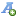 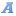 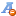 